.Intro: 48 counts , start on vocalSequence: AAA/ BB /AA /BBBBOption: Can dance only A (32counts) for the whole song, if preferred.A (32counts)A1: LINDY R, SIDE, BEHIND, ¼  TURN L, SCUFFA2: JAZZBOX WITH SCUFF, JAZZBOX WITH TOUCHA3: ROCK, RECOVER, ¼ TURN CHASSE,ROCK, RECOVER, SHUFFLE FWDA4: TOE STRUT R&L, PIVOT ¼ LEFT, WALK, WALKB (32 counts)B1: CROSS ROCK , RECOVER, CHASSE   ( X2 )B2: PADDLE ¼ L  (X2), ROCKING CHAIRB3: WEAVE TO LEFT & RIGHTB4: LOCK STEP WITH HITCH, JAZZBOX ¼ LEFT WITH HITCHContact: lily_liu2663@hotmail.comPapa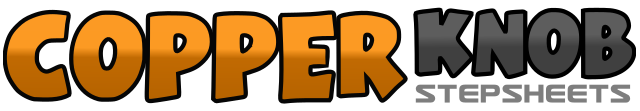 .......Count:64Wall:4Level:Phrased Low Intermediate.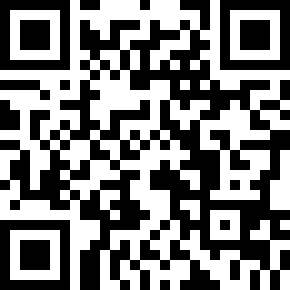 Choreographer:Lily Liu (MY) - December 2018Lily Liu (MY) - December 2018Lily Liu (MY) - December 2018Lily Liu (MY) - December 2018Lily Liu (MY) - December 2018.Music:Papa - Paul AnkaPapa - Paul AnkaPapa - Paul AnkaPapa - Paul AnkaPapa - Paul Anka........1&2Step R to right, step L beside R, step R to right3   4Rock L back, recover R5   6Step L to left, cross R behind L7   8¼  turn left stepping L fwd, scuff R (9.00)1   2Cross R over L, step L back3   4Step R to right, scuff L5   6Cross L over R, step R back7   8Step L to left, touch R beside L1   2Rock R back, recover on L3&4¼ turn left stepping R to right, step L beside R, step R to right(6.00)5   6Rock L back, recover on R7&8Step L fwd, step R beside L, step L fwd1   2Touch R toe fwd, R heel down3   4Touch L toe fwd, L heel down5   6Step R fwd, ¼ left replace weight L (3.00)7   8Walk fwd on R, L1   2Cross R over L, recover L3&4Step R to right, step L beside R, step R to right5   6Cross L over R, recover R7&8Step L to left, step R beside L, step L to left1   2Step R fwd, ¼ left replace weight L3   4Step R fwd, ¼ left replace weight L (3.00)5   6Rock R fwd, recover on L7   8Rock R back, recover on L1   2Cross R over L, step L to left3   4Cross R behind L, sweep L from front to back5   6Cross L behind R, step R to right7   8Cross L over R, sweep R from back to front1   2Step R fwd, lock L behind R3   4Step R fwd, hitch L5   6Cross L over R, step R back7   8¼ turn left stepping L to left, hitch R (12.00)